Sarunu procedūras ar publikāciju  “Dzelzsbetona tekņu ar vākiem piegāde” nolikums(apstiprināts ar iepirkuma komisijas 2020.gada 8.aprīļa sēdes1. protokolu)SARUNU PROCEDŪRAS AR PUBLIKĀCIJU“DZELZSBETONA TEKŅU AR VĀKIEM PIEGĀDE”NOLIKUMS(id.Nr. LDZ 2020/9-IBz)Rīga, 2020VISPĀRĪGĀ INFORMĀCIJASarunu procedūras nolikumā ir lietoti šādi termini:komisija – VAS “Latvijas dzelzceļš” iepirkuma komisija, kas pilnvarota organizēt sarunu procedūru ar publikāciju;sarunu procedūra (turpmāk var tikt saukts arī kā iepirkums) - sarunu procedūra ar publikāciju “Dzelzsbetona tekņu ar vākiem piegāde”;sarunu procedūras nolikums (turpmāk var tik saukts arī kā nolikums vai sarunu procedūras dokumenti) - sarunu procedūras nolikums ar pielikumiem un jebkuri sarunu procedūras nolikuma precizējumi, skaidrojumi, izmaiņas vai grozījumi, kas var rasties iepirkuma procedūras gaitā; ieinteresētais piegādātājs – piegādātājs, kas izteicis vēlmi piedalīties sarunu procedūrā;pasūtītājs/ pircējs - VAS “Latvijas dzelzceļš”;pretendents- piegādātājs, kas ir iesniedzis piedāvājumu sarunu procedūrai;prece – dzelzsbetona tekņu ar vākiem piegāde saskaņā ar nolikuma un tā pielikumu prasībām (var tik saukti arī kā sarunu procedūras priekšmets).1.2. Rekvizīti: pasūtītājs: VAS “Latvijas dzelzceļš”, vienotais reģistrācijas Nr.40003032065, PVN reģistrācijas Nr. LV40003032065, juridiskā adrese: Gogoļa iela 3, Rīga, LV-1547, Latvija.Banka: Luminor Bank AS Latvijas filiāle, norēķinu konta Nr.: LV58NDEA0000080249645, kods: NDEALV2X;saņēmējs un maksātājs (pasūtītāja/pircēja struktūrvienība): VAS „Latvijas dzelzceļš” Sliežu ceļu pārvalde (turpmāk  – SCP), faktiskā adrese: Torņakalna iela 16, Rīga, LV-1004.Pasūtītāja kontaktpersona: organizatoriska rakstura jautājumos un jautājumos par nolikumu: komisijas sekretāre– VAS “Latvijas dzelzceļš” Iepirkumu biroja galvenā iepirkumu speciāliste Liene Popova, tālruņa numurs: +371 67234920, e-pasta adrese: liene.popova@ldz.lv.Piedāvājuma iesniegšana un atvēršana:piedāvājumu sarunu procedūrai iesniedz līdz 2020.gada 29.aprīlim plkst. 10.00, Latvijā, Rīgā, Gogoļa ielā 3, 1.stāvā, 103.kabinetā (VAS “Latvijas dzelzceļš” Kancelejā). Piedāvājumu iesniedz personīgi, ar kurjera starpniecību vai ierakstītā vēstulē;piedāvājumu sarunu procedūrai atver 2020.gada 29.aprīlī plkst. 10.00, VAS “Latvijas dzelzceļš” Iepirkumu birojā (Latvijā, Rīgā, Gogoļa ielā 3, 339.kabinetā);piedāvājumu, kas iesniegts komisijai pēc 1.4.1.punktā noteiktā termiņa, pasūtītājs nosūta atpakaļ pretendentam bez izskatīšanas;sarunu procedūrā nav atļauts iesniegt piedāvājuma variantus;pretendents var grozīt vai atsaukt savu piedāvājumu, iesniedzot komisijai par to rakstisku paziņojumu līdz 1.4.1.punktā noteiktajam termiņam. Šādā gadījumā pretendents uz aploksnes norāda “Piedāvājuma grozījums” vai “Piedāvājuma atsaukums”;ja komisija saņem pretendenta piedāvājuma atsaukumu vai grozījumu, to atver pirms piedāvājuma;piedāvājumu atvēršana ir atklāta. Atvēršanas sēdes dalībniekiem pēc komisijas pieprasījuma jāreģistrējas sarakstā, norādot atvēršanas sēdes dalībnieka vārdu, uzvārdu, tālruni un pretendenta (vai cita uzņēmuma) nosaukumu (firmu), kuru tas pārstāv. Atvēršanas sēdes dalībniekiem un pretendentam, kas vēlas iesniegt piedāvājumu un piedalīties piedāvājumu atvēršanas sēdē, līdzi obligāti jāņem personu apliecinošs dokuments un jārēķinās ar iespējamo  papildus nepieciešamo laiku caurlaides noformēšanai;komisija piedāvājumus atver to iesniegšanas secībā, nosaucot pretendentu, piedāvājuma iesniegšanas laiku un apjomu, piedāvājuma kopējo cenu, kā arī paziņo, vai ir iemaksāts pasūtītāja bankas kontā piedāvājuma nodrošinājums. Pēc visu pretendentu piedāvājumu atvēršanas un nolasīšanas, visiem klātesošajiem sēdes dalībniekiem pēc to pieprasījuma ir tiesības iepazīties ar citu pretendentu pieteikumiem (sarunu procedūras nolikuma 1.pielikums).1.5. Piedāvājuma derīguma termiņš: 100  dienas no piedāvājuma atvēršanas dienas.Piedāvājuma noformēšana:piedāvājumu iesniedz aizlīmētā aploksnē, uz kuras norāda: „Piedāvājums sarunu procedūrai ar publikāciju “Dzelzsbetona tekņu ar vākiem piegāde”. Neatvērt līdz 2020.gada 29.aprīlim, plkst. 10.00” un adresē: VAS „Latvijas dzelzceļš” Iepirkumu birojam, Gogoļa ielā 3, Rīgā, Latvijā, LV-1547. Uz piedāvājuma aploksnes norāda arī pretendenta nosaukumu, adresi un tālruņa numuru;sarunu procedūrā iesniedz 1 piedāvājuma oriģinālu un 1 kopiju. Uz piedāvājuma oriģināla titullapas norāda “ORIĢINĀLS”, uz piedāvājuma kopijas titullapas - “KOPIJA”. Ja starp sējumiem tiks konstatētas pretrunas, par pareizu tiks uzskatīts piedāvājuma oriģināls;piedāvājumu iesniedz cauršūtu vai caurauklotu, kur lapas ir numurētas, rakstveidā latviešu valodā vai citā valodā, pievienojot apliecinātu tulkojumu latviešu valodā. Par dokumentu tulkojuma atbilstību oriģinālam atbild pretendents;maksājuma uzdevumu, kas pierāda, ka piedāvājuma nodrošinājuma summa ir iemaksāta pasūtītāja bankas kontā, iesniedz kā atsevišķu dokumentu (necauršūtu kopā ar piedāvājumu);piedāvājuma un tam pievienoto dokumentu izstrādāšanā un noformēšanā ievēro Ministru kabineta 2018.gada 4.septembra noteikumu Nr.558 „Dokumentu izstrādāšanas un noformēšanas kārtība” prasības (attiecībā uz dokumentu parakstīšanu, atvasinājumu, tulkojumu noformēšanu, apliecināšanu u.tml.).Piedāvājuma cena:finanšu piedāvājumā cenu un summu norāda EUR, bez pievienotās vērtības nodokļa (PVN). Norādot cenu un summu, skaitļi tiek noapaļoti līdz simtdaļām (divi cipari aiz komata); piedāvājuma cenā (finanšu piedāvājumā) jābūt iekļautām pilnīgi visām pretendenta izmaksām, kas saistītas ar preces piegādi līdz piegādes (izkraušanas) vietai atbilstoši nolikuma prasībām, t.sk. preces cena, transportēšanas izmaksas līdz piegādes vietai, personāla un administratīvās izmaksas, dabas resursu un muitas nodokļi, kurus pārdevējs apņemas samaksāt, kā arī citas iespējamās izmaksas. Izkraušanu veic pircēja pārstāvji;piedāvājuma cenā (finanšu piedāvājumā) neiekļautās izmaksas līguma izpildes laikā netiks kompensētas. Piedāvātajai cenai (attiecīgi līgumā fiksētajai cenai par preci)  līguma izpildes laikā jābūt nemainīgai: arī valūtas kursa, cenu inflācijas un citu preču un pakalpojumu izmaksas ietekmējošu faktoru izmaiņu gadījumos;informāciju, kas ir komercnoslēpums atbilstoši Komerclikuma 19.pantam vai kas uzskatāma par konfidenciālu informāciju, pretendents norāda savā piedāvājumā. Komercnoslēpums vai konfidenciāla informācija nevar būt informācija, kas saskaņā ar normatīvajiem aktiem ir noteikta par vispārpieejamu informāciju.Piedāvājumā iekļaujamā informācija un dokumenti:   „Pretendentu atlases prasības (izslēgšanas noteikumi, kvalifikācijas prasības un noteikumi) / piedāvājumā iekļaujamā informācija un dokumenti”. Pasūtītājam iesniedzamo dokumentu derīguma termiņš: pretendenta izslēgšanas gadījumu neattiecināmību apliecinošās izziņas un citus līdzvērtīgus dokumentus, kurus izsniedz Latvijas kompetentās institūcijas, pasūtītājs pieņem un atzīst, ja tie izdoti ne agrāk kā 1 vienu mēnesi pirms iesniegšanas dienas;komisija, izmantojot publiski pieejamās datu bāzes un publiski pieejamo informāciju var pārbaudīt un  pārliecināties par pretendenta faktisko situāciju uz pieprasījuma brīdi - vai uz tiem neattiecas obligātie pretendentu izslēgšanas nosacījumi; komisija ir tiesīga jebkurā brīdī pieprasīt no pretendenta iesniegt kompetentu institūciju izsniegtus aktuālus dokumentus, kas apliecina, ka  uz pretendentu neattiecas obligātie pretendentu izslēgšanas nosacījumi, īpaši gadījumos, ja minēto informāciju nav iespējams pārbaudīt publiski pieejamās datu bāzēs.Sarunu procedūras dokumentu pieejamība un informācijas sniegšana:  pasūtītājs nodrošina brīvu un tiešu elektronisku pieeju iepirkuma dokumentiem un visiem papildus nepieciešamajiem dokumentiem, tai skaitā iepirkuma līguma projektam un sniegtajiem skaidrojumiem, pasūtītāja tīmekļvietnē www.ldz.lv sadaļā „Iepirkumi” pie attiecīgā iepirkuma sludinājuma;ja pasūtītājs objektīvu iemeslu dēļ nevar nodrošināt brīvu un tiešu elektronisku pieeju iepirkuma dokumentiem un visiem papildus nepieciešamajiem dokumentiem, tai skaitā iepirkuma līguma projektam, pasūtītājs tos izsūta vai izsniedz ieinteresētajiem piegādātājiem (pretendentiem) 5 dienu laikā pēc tam, kad saņemts šo dokumentu pieprasījums;pasūtītājs nodrošina ieinteresētajiem piegādātājiem iespēju iepazīties klātienē uz vietas ar iepirkuma dokumentiem, sākot no iepirkuma izsludināšanas brīža VAS „Latvijas dzelzceļš” Iepirkumu birojā, Gogoļa ielā 3, Rīgā, LV-1547, 3.stāvā, 338.kabinetā (līdzi ņemot personu apliecinošu dokumentu un saistībā ar caurlaižu režīmu, apmeklējumu piesakot iepriekš nolikumā norādītājai pasūtītāja kontaktpersonai);ieinteresētajam piegādātājam ir pienākums sekot līdzi pasūtītāja tīmekļvietnē www.ldz.lv sadaļā “Iepirkumi” pie attiecīgā iepirkuma sludinājuma publicētajai informācijai. Pasūtītājs nav atbildīgs par to, ja ieinteresētā persona nav iepazinusies ar informāciju, kurai ir nodrošināta brīva un tieša elektroniska pieeja;ja ieinteresētais piegādātājs ir laikus (ne vēlāk kā 6 dienas pirms piedāvājuma iesniegšanas termiņa beigām) pieprasījis rakstveidā latviešu valodā pasūtītājam uz 1.3.punktā norādīto e-pasta adresi papildu informāciju par iepirkumu, pasūtītājs to sniedz 5 darbdienu laikā pēc attiecīga pieprasījuma saņemšanas. Ja pieprasījums ir iesniegts vēlāk par norādīto termiņu, pasūtītājs izvērtē, vai atbildes sniegšanai ir nepieciešama papildus informācijas apstrāde, un, ja informācija ir ātri sagatavojama, pasūtītājs sniedz atbildi;pasūtītājs ievieto 1.10.5.punktā minēto informāciju tīmekļvietnē, kurā ir pieejami iepirkuma dokumenti un visi papildus nepieciešamie dokumenti, kā arī elektroniski nosūta atbildi piegādātājam, kas uzdevis jautājumu;pretendentam informāciju par sarunu procedūras rezultātiem pasūtītājs izsūta uz e-pastu un pēc atsevišķa pieprasījuma - pa pastu;iepirkuma dokumentos iekļautie fizisko personu dati tiks apstrādāti, pamatojoties uz 2016.gada 27.aprīļa Eiropas Parlamenta un Padomes Regulu 2016/679 par fizisku personu aizsardzību attiecībā uz personas datu apstrādi un šādu datu brīvu apriti, ar ko atceļ Direktīvu 95/46/EK (Vispārīgā datu aizsardzības regula) 6.panta 1.daļas f) apakšpunktu. Personas datu apstrādes pārzinis ir VAS „Latvijas dzelzceļš”.Piedāvājuma nodrošinājums: piedāvājuma nodrošinājuma summa ir 500.00 EUR;piedāvājuma nodrošinājums jāiesniedz kā pretendenta naudas summas iemaksa pasūtītāja bankas kontā: LV58NDEA0000080249645, Luminor Bank AS Latvijas filiāle, SWIFT kods: NDEALV2X, maksājuma mērķī norādot: “Piedāvājuma nodrošinājums SP AP “Dzelzsbetona tekņu ar vākiem piegāde”. Piedāvājuma nodrošinājuma iemaksai jābūt iemaksātai (redzamai pasūtītāja bankas kontā) līdz piedāvājuma iesniegšanas brīdim. Pretendentam iesniedzot piedāvājumu, jāpievieno maksājuma uzdevums. Valūta, kādā pretendents veic piedāvājuma nodrošinājuma summas iemaksu, ir EUR;piedāvājuma nodrošinājumu iesniedz ar derīguma termiņu, kas nevar būt īsāks par piedāvājuma derīguma termiņu (skat. nolikuma 1.5.punktu) un tas ir spēkā īsākajā no šādiem termiņiem:nolikuma 1.5.punktā minētā piedāvājuma derīguma termiņā, kas noteikts, skaitot no piedāvājumu atvēršanas dienas, vai jebkurā piedāvājuma derīguma termiņa pagarinājumā, kuru pasūtītājam rakstveidā paziņojis pretendents;līdz iepirkuma līguma noslēgšanai un līguma nodrošinājuma iesniegšanai;piedāvājuma nodrošinājumam jāgarantē, ka pasūtītājs ietur sev par labu iemaksāto piedāvājuma nodrošinājuma summu, ja:pretendents atsauc savu piedāvājumu, kamēr ir spēkā piedāvājuma nodrošinājums;pretendents, kura piedāvājums izraudzīts saskaņā ar piedāvājuma izvēles kritēriju, pasūtītāja noteiktajā termiņā nav iemaksājis pasūtītāja bankas kontā nolikumā un iepirkuma līgumā paredzēto līguma nodrošinājumu;pretendents, kura piedāvājums izraudzīts saskaņā ar piedāvājumu izvēles kritēriju, neparaksta iepirkuma līgumu pasūtītāja noteiktajā termiņā.piedāvājuma nodrošinājums zaudē savu spēku dienā, kad izraudzītais pretendents iesniedz līguma nodrošinājumu;pasūtītājs atmaksā iemaksāto naudas summu 5 darba dienu laikā pēc tā 1.11.3.punktā noteiktā spēkā esamības termiņa beigām.INFORMĀCIJA PAR SARUNU PROCEDŪRAS PRIEKŠMETUSarunu procedūras priekšmeta apraksts un apjoms: dzelzsbetona tekņu ar vākiem piegāde (turpmāk – prece) saskaņā ar nolikumu un Tehnisko specifikāciju (skat. nolikuma 2.pielikumu) un līguma noteikumiem (nolikuma 5. pielikums).Apjoms: dzelzsbetona teknes – 489 gab.; dzelzsbetona teknes vāki: 972 gab.Piedāvājumu var iesniegt tikai par visu sarunu procedūras priekšmetu kopumā pilnā apjomā.Tehniskā specifikācija: pretendents apņemas piegādāt preci saskaņā ar Tehnisko specifikāciju (nolikums 2. pielikums).Pasūtītājs finansiālu vai citu apsvērumu dēļ ir tiesīgs palielināt vai samazināt sarunu procedūras priekšmeta apjomu.Līguma izpildes periods un piegādes vieta: Daugavpils, Kārklu iela 4, saskaņā ar Tehnisko specifikāciju (nolikums 2.pielikums). Preces piegādes termiņš pilnā apjomā ir ne vēlāk kā 2020.gada 30.septembris. CPV kodi:44163112-8 Drenāžas sistēmas, 44163111-1 Novadcaurules.PRETENDENTU IZSLĒGŠANAS NOTEIKUMI Pretendentu izslēgšanas noteikumus skatīt sarunu procedūras nolikuma 1.8.punkta tabulā  „Pretendentu atlases prasības (izslēgšanas noteikumi, kvalifikācijas prasības) / piedāvājumā iekļaujamā informācija un dokumenti”.kvalifikācijas prasības UN NOTEIKUMIKvalifikācijas prasības pretendentiem skatīt sarunu procedūras nolikuma 1.8.punkta tabulu „Pretendentu atlase (izslēgšanas noteikumi, kvalifikācijas prasības un noteikumi) / piedāvājumā iekļaujamā informācija un dokumenti.PRETENDENTU PIEDĀVĀJUMU IZVĒRTĒŠANAPiedāvājumu izvēles kritērijs: sarunu procedūras nolikuma prasībām atbilstošs piedāvājums ar viszemāko cenu ( EUR bez PVN) par sarunu procedūras priekšmetu kopumā.Piedāvājumu vērtēšanas kārtība:veicot pretendentu atlasi, komisija pārbauda piedāvājuma noformējuma, satura, pretendenta kvalifikācijas atbilstību sarunu procedūras nolikuma prasībām, vai ir iesniegti visi nepieciešamie dokumenti, kā arī pārliecinās, vai uz pretendentu neattiecas sarunu procedūras nolikuma 3.punktā minētie izslēgšanas gadījumi. Ja pretendents vai pretendenta piedāvājums neatbilst kādām no minētajām prasībām, komisija var noraidīt pretendenta piedāvājumu un izslēgt pretendentu no turpmākās dalības sarunu procedūrā. Ja piedāvājumā ir pieļauta noformējuma prasību neatbilstība, komisija vērtē to būtiskumu un lemj par piedāvājuma noraidīšanas pamatotību. Ja ar piedāvājuma dokumentiem nav iesniegts atbilstošs piedāvājuma nodrošinājums pilnā apjomā, iepirkuma komisija noraida pretendenta piedāvājumu un izslēdz pretendentu no turpmākās dalības sarunu procedūrā;pēc nolikuma 5.2.1.punktā minētās pārbaudes komisija izvērtē pretendenta piedāvājuma atbilstību sarunu procedūras nolikuma tehniskajām prasībām. Ja piedāvājums neatbilst minētajām prasībām, komisija lemj par pretendenta piedāvājuma noraidīšanu un pretendenta izslēgšanu no turpmākās dalības sarunas procedūrā;komisija pārbauda, vai pretendenta piedāvājumā nav aritmētisku kļūdu. Ja komisija konstatē šādas kļūdas, tā šīs kļūdas izlabo. Par kļūdu labojumu un laboto piedāvājuma summu komisija paziņo pretendentam, kura pieļautās kļūdas labotas. Vērtējot finanšu piedāvājumu, komisija ņem vērā labojumus;pasūtītājs ir tiesīgs lūgt, lai pretendents vai kompetenta institūcija precizē vai izskaidro piedāvājuma dokumentus, kas iesniegti atbilstoši sarunu procedūras nolikumā izvirzītajām kvalifikācijas prasībām, kā arī piedāvājumu vērtēšanas gaitā pieprasīt, lai tiek izskaidrota piedāvājumā iekļautā informācija;ja pretendentu piedāvājumi pasūtītājam nav izdevīgi, komisija ir tiesīga pirms lēmuma par sarunu procedūras rezultātu pieņemšanas piedāvāt visiem pretendentiem, kas iesnieguši sarunu procedūras nolikuma prasībām atbilstošus piedāvājumus, samazināt piedāvājuma cenu; pirms lēmuma pieņemšanas par iepirkuma līguma slēgšanas tiesību piešķiršanu, tiek veikta pārbaude attiecībā uz pretendentu, kuram būtu piešķiramas līguma slēgšanas tiesības saskaņā ar Starptautisko un Latvijas Republikas nacionālo sankciju likumu. Pretendents tiks izslēgts no dalības sarunu procedūrā un tā piedāvājums netiks izskatīts, ja attiecībā uz pretendentu vai kādu no likumā minētajām personām tiks konstatētas Starptautisko un Latvijas Republikas nacionālo sankciju likuma 11. 1 panta pirmajā daļā noteiktās sankcijas, kuras ietekmē līguma izpildi;pēc nolikuma 5.2.6.punktā minētās informācijas izvērtēšanas komisija izvēlas sarunu procedūras prasībām atbilstošu piedāvājumu, kas ir ar viszemāko cenu par sarunu procedūras priekšmetu kopumā pilnā apjomā un pretendentu, uz kuru nav attiecināmi šī nolikuma 3.punktā minētie izslēgšanas gadījumi.SARUNAS AR PRETENDENTIEM, IZLOZESarunas pēc nepieciešamības var tikt rīkotas pēc piedāvājumu pārbaudes vai piedāvājumu pārbaudes gaitā atklātā vai slēgtā sēdē, ja:komisijai nepieciešami piedāvājumu precizējumi un / vai skaidrojumi;nepieciešams vienoties par iespējamām izmaiņām sarunu procedūras priekšmetā, līguma projekta (nolikuma 5.pielikums) būtiskos grozījumos, piemēram: izpildes termiņos, sarunu procedūras priekšmeta apjomā, tehniskajos noteikumos;nepieciešams vienoties par pasūtītājam izdevīgāku cenu un samaksas noteikumiem.gadījumā, ja divi vai vairāk pretendenti ir iesnieguši piedāvājumus ar vienādām zemākajām cenām, uzvarētāja noteikšanai komisija veiks izlozi.Izloze un sarunas tiks protokolētas.(ja nepieciešams) var tikt noteikta atkārtota piedāvājumu un/vai Finanšu piedāvājumu iesniegšana. Šādā gadījumā atkārtoti iesniegto piedāvājumu atvēršana ir atklāta.SARUNU PROCEDŪRAS REZULTĀTU PAZIŅOŠANA UN IEPIRKUMA LĪGUMA NOSLĒGŠANA, LĪGUMA NODROŠINĀJUMA NOSACĪJUMISarunu procedūra beidzas pēc visu pretendentu noteiktā kārtībā iesniegto piedāvājumu, pārbaudes un izvērtēšanas, sarunām (ja nepieciešams), sarunu procedūras uzvarētāja noteikšanas vai pēc sarunu procedūras izbeigšanas vai pārtraukšanas.Ja sarunu procedūrā nav iesniegti piedāvājumi vai ja iesniegtie piedāvājumi neatbilst sarunu procedūras dokumentos noteiktajām prasībām, komisija pieņem lēmumu izbeigt sarunu procedūru.Komisija ir tiesīga jebkurā brīdī pārtraukt sarunu procedūru, ja tam ir objektīvs pamatojums.Gadījumā, ja sarunu procedūra tiek izbeigta vai pārtraukta, komisija vienlaikus informē visus pretendentus par visiem iemesliem, kuru dēļ sarunu procedūra tiek izbeigta vai pārtraukta.Ja sarunu procedūrā iesniegts viens piedāvājums, komisija lemj, vai tas atbilst sarunu procedūras nolikumam, vai tas ir izdevīgs un vai attiecīgo pretendentu var atzīt par uzvarētāju sarunu procedūrā.Pasūtītāja iekšējos normatīvajos aktos noteiktajā kārtībā pieņemtais lēmums par sarunu procedūras rezultātu un līguma slēgšanu ir pamats līguma noslēgšanai ar sarunu procedūras uzvarētāju (atbilstoši sarunu procedūras nolikuma 5.pielikumam).Pasūtītājs 5 (piecu) darba dienu laikā pēc lēmuma pieņemšanas rakstiski informē visus pretendentus par sarunu procedūras rezultātiem.Ja laika posmā no rezultātu paziņošanas līdz līguma noslēgšanai VID publiskajā datu bāzē izraudzītajam pretendentam ir konstatējams  nodokļu parāds (lielāks par 150 euro), komisija pieprasa iesniegt apliecinājumu par nodokļu parādu neesamību – izziņu no VID elektroniskās deklarēšanas sistēmas (EDS), kas apliecina informāciju par nodokļu parādiem uz konkrētu dienu.Ja sarunu procedūras uzvarētājs atsakās slēgt iepirkuma līgumu, tiek pieņemts lēmums slēgt līgumu ar nākamo nolikuma prasībām atbilstošo pretendentu, kurš iesniedzis nolikuma 5.1.punktā noteiktajam izvēles kritērijam un nolikuma prasībām atbilstošu piedāvājumu, vai pārtraukt sarunu procedūru, neizvēloties nevienu piedāvājumu. Ja pieņemts lēmums slēgt līgumu ar nākamo atbilstošo pretendentu, kurš iesniedzis nolikuma 5.1.punktā noteiktajam izvēles kritērijam un piedāvājumu atlases prasībām atbilstošu piedāvājumu, bet tas atsakās līgumu slēgt, komisija pieņem lēmumu pārtraukt sarunu procedūru, neizvēloties nevienu piedāvājumu.Pēc iepirkuma līguma noslēgšanas izraudzītais pretendents (pretendents, kuram piešķirtas līguma slēgšanas tiesības) 10 darba dienu laikā veic līguma nodrošinājuma summas iemaksu 5 % apmērā no līguma summas (bez PVN) pasūtītāja (pircēja) bankas kontā (konta Nr. tiks norādīts līgumā), maksājuma mērķī norādot: "Līguma nodrošinājums līgumam ___(datums)____ un  Nr.________ atbilstoši Līguma 1.1.punktā minētā sarunu procedūras nolikuma nosacījumiem”. [šie lauki aizpildāmi pēc tam, kad noslēgts līgums]. Pēc līguma nodrošinājuma summas iemaksas pasūtītāja bankas kontā, līgumā norādītajai kontaktpersonai tiek iesniegts maksājuma uzdevums (sīkāk līguma nodrošinājumu nosacījumus skat. arī šī nolikuma 5.pielikuma 8.sadaļā). Valūta, kādā pretendents veic līguma nodrošinājuma summas iemaksu, ir EUR. Iesniegtais (iemaksātais) līguma nodrošinājums garantē, ka pasūtītājs ieturēs līguma nodrošinājumu, ja pretendents neveiks līguma izpildi saskaņā ar sarunu procedūras nolikuma nosacījumiem.Līguma nodrošinājumam jābūt spēkā līdz līguma saistību pilnīgai izpildei vai vismaz 30 kalendāra dienas pēc preces galīgās piegādes, izpildes brīža.Pielikumā:  1.pielikums 	Pieteikums dalībai sarunu procedūrā /forma/ uz 2 lp.;2.pielikums	Tehniskā specifikācija uz 3 lp.;3.pielikums	Informācija par pretendenta finanšu apgrozījumu /forma/ uz 1 lp.;4.pielikums	Informācija par piegādes pieredzi /forma/  uz 1 lp.;5.pielikums	Iepirkuma līguma projekts uz 6 lp.Iepirkuma komisijas priekšsēdētāja,Iepirkumu biroja vadītāja                                          			               D. SmilktenaL.Popova, 672349201. pielikums VAS „Latvijas dzelzceļš” sarunu procedūras ar publikāciju  „ Dzelzsbetona tekņu ar vākiem piegāde” nolikumam[uz pretendenta uzņēmuma veidlapas]	20__.gada “___.”_________ Nr.____________________PIETEIKUMS DALĪBAI SARUNU PROCEDŪRĀ AR PUBLIKĀCIJU„Dzelzsbetona tekņu ar vākiem piegāde”Pretendents _______________________, reģ.Nr. _____________________________________, 		(Pretendenta nosaukums)tā_____________________________ personā, (vadītāja vai pilnvarotās personas vārds, uzvārds, amats)									ar šī pieteikuma iesniegšanu:apliecina savu dalību VAS „Latvijas dzelzceļš” izsludinātajā sarunu procedūrā ar publikāciju “Dzelzsbetona tekņu ar vākiem piegāde” (turpmāk – sarunu procedūra); piedāvā piegādāt sarunu procedūras nolikuma noteikumiem atbilstošas preces saskaņā ar Tehnisko specifikāciju par šādu cenu bez PVN:FINANŠU PIEDĀVĀJUMSpiedāvā šādu preces piegādes grafiku, nodrošinot preces piegādi pilnā apjomā un termiņā saskaņā ar sarunu procedūras nolikuma noteikumiem :piedāvā preces garantijas termiņu __ gadi (nosacījums: ne mazāk kā 2 gadi) no preces pieņemšanas dokumenta  parakstīšanas dienas;piedāvā samaksas termiņu 60 kalendārās dienas no preces pieņemšanas dokumenta  parakstīšanas dienas;apliecina, ka sarunu procedūras nolikums ir skaidrs un saprotams, iebildumu un pretenziju nav un līguma slēgšanas tiesību piešķiršanas gadījumā apņemas pildīt visus sarunu procedūras nolikuma noteikumus, kā arī slēgt iepirkuma līgumu atbilstoši nolikumam pievienotajam līguma projektam;atzīst sava piedāvājuma derīguma termiņu ne mazāk kā ____ (nosacījums: ne mazāk kā 100 dienas no piedāvājumu atvēršanas dienas;apliecina, ka neatbilst nevienam no šī nolikuma 3.punktā minētajiem pretendentu izslēgšanas gadījumiem;apliecina, ka ir informēts, ka, izpildoties kādam no šī nolikuma 3.punktā minētajiem pretendentu izslēgšanas gadījumiem piedāvājuma derīguma termiņa laikā, pretendenta piedāvājums var tikt noraidīts vai līguma slēgšanas tiesību piešķiršanas gadījumā pasūtītājs var atteikties slēgt iepirkuma līgumu;garantē, ka sarunu procedūras priekšmeta produkcija tiks piegādāta no piedāvājumā norādītajiem ražotājiem un tā būs jauna, nebūs iepriekš lietota vai atjaunota;apliecina, ka piedāvājuma cenā (finanšu piedāvājumā) ir iekļautas pilnīgi visas pretendenta izmaksas, kas saistītas ar preces piegādi atbilstoši nolikuma prasībām, t.sk. preces cena, transportēšanas izmaksas līdz piegādes vietai, personāla un administratīvās izmaksas, dabas resursu un muitas nodokļi, kurus pārdevējs apņemas samaksāt, kā arī citas iespējamās izmaksas;apliecina, ka līguma nodrošinājuma nosacījumi ir skaidri un 10 darba dienu laikā pēc līguma noslēgšanas pasūtītājam tiks iesniegts sarunu procedūras nolikuma prasībām atbilstošs līguma nodrošinājums; apliecina, ka pretendents____________, tā darbinieks vai pretendenta piedāvājumā norādītā persona nav konsultējusi vai citādi bijusi iesaistīta iepirkuma dokumentu sagatavošanā;apliecina, ka ir iepazinies ar “Latvijas dzelzceļš” koncerna mājas lapā www.ldz.lv publicētajiem “Latvijas dzelzceļš” koncerna sadarbības partneru biznesa ētikas pamatprincipiem, atbilst tiem un apņemas arī turpmāk strikti tos ievērot pats un nodrošināt, ka tos ievēro arī tā darbinieki;garantē, ka visas sniegtās ziņas ir patiesas._________________      (paraksts)z.v.Pretendenta adrese _____________________________________________________________,tālruņa numuri, e-pasta adrese oficiālajai saziņai _____________________________________________.Pretendenta vadītāja vai pilnvarotās personas amats, vārds un uzvārds_____________________.2. pielikums VAS „Latvijas dzelzceļš” sarunu procedūras ar publikāciju  „ Dzelzsbetona tekņu ar vākiem piegāde” nolikumamTEHNISKĀ SPECIFIKĀCIJA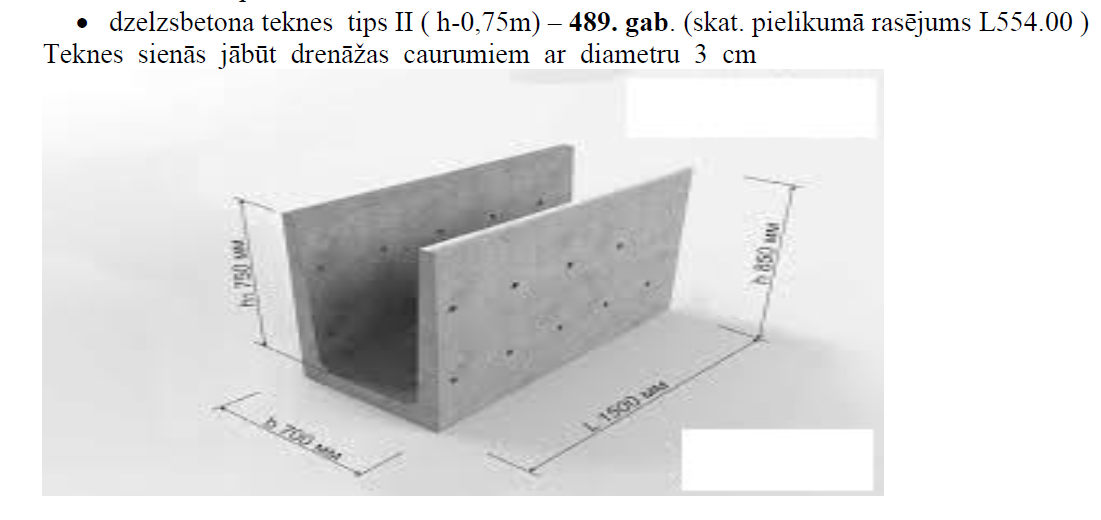 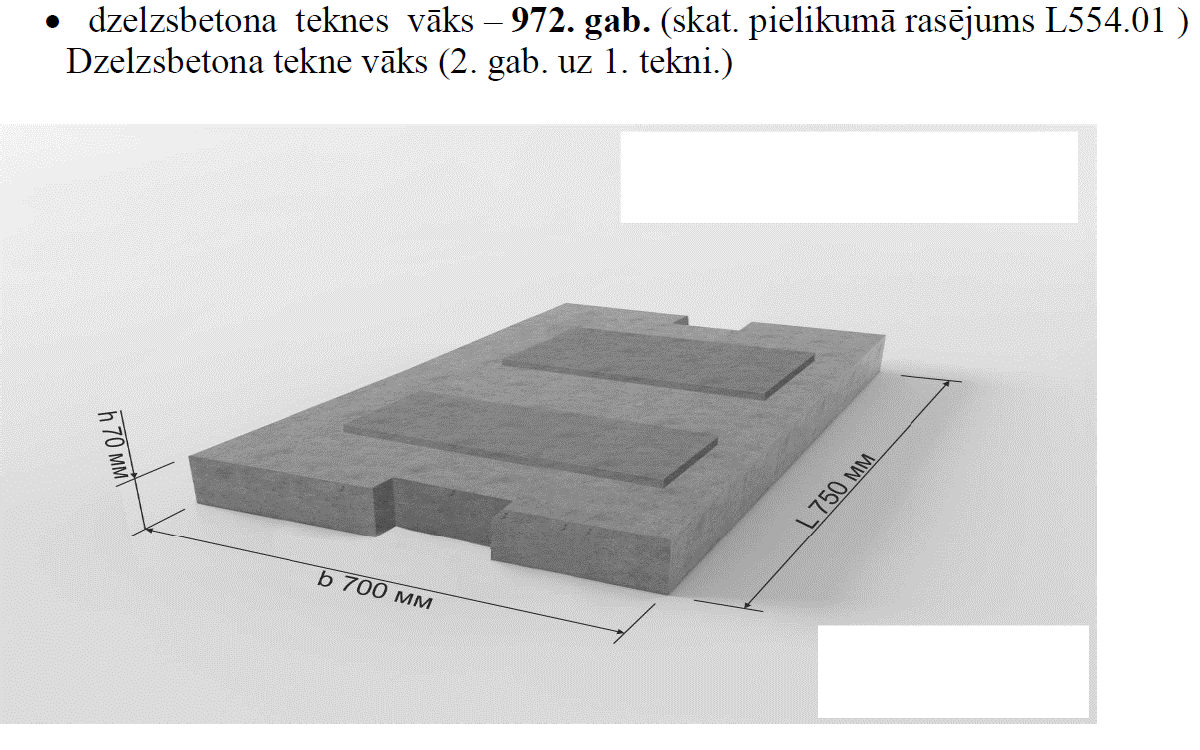 1.rasējums (skat.pievienoto dokumentu)2.rasējums (skat.pievienoto dokumentu)3. pielikums VAS „Latvijas dzelzceļš” sarunu procedūras ar publikāciju  „ Dzelzsbetona tekņu ar vākiem piegāde” nolikumamINFORMĀCIJA PAR FINANŠU APGROZĪJUMU/forma/(Skat. prasību nolikuma 4.5.punktā.)Apgrozījums kopā:
Pretendenta vadītāja vai pilnvarotās personas paraksts: ____________________Pretendenta vadītāja vai pilnvarotās personas vārds, uzvārds, amats: ______________________	  												Z.V.      4. pielikums VAS „Latvijas dzelzceļš” sarunu procedūras ar publikāciju  „ Dzelzsbetona tekņu ar vākiem piegāde” nolikumamINFORMĀCIJA PAR PIEGĀDES PIEREDZI/forma/(Skat. prasību nolikuma 4.4.punktā)Pretendenta vadītāja vai pilnvarotās personas paraksts: __________________________________Pretendenta vadītāja vai pilnvarotās personas vārds, uzvārds, amats ________________________z.v.        5.pielikums                                                            VAS „Latvijas dzelzceļš” sarunu procedūras ar publikāciju                                                                    “Dzelzsbetona tekņu ar vākiem piegāde” nolikumamPROJEKTSLĪGUMS  Nr.___________Rīgā                                                                                                      2020.gada___ ________VAS “Latvijas dzelzceļš”, vienotais reģistrācijas Nr.40003032065, turpmāk - Pircējs, tās ____________, kurš rīkojas uz __________ parastās komercpilnvaras Nr._________ pamata, no vienas puses, un ________________, vienotais reģistrācijas Nr. ___________, turpmāk - Pārdevējs, tās ___________, kurš rīkojas uz Statūtu pamata, no otras puses, katrs atsevišķi un abi kopā turpmāk – Puse/Puses, noslēdza šādu līgumu, turpmāk - Līgums: 1. Līguma priekšmets Pircējs pasūta, bet Pārdevējs apņemas pārdot un piegādāt sekojošos drenāžas sistēmas materiālus dzelzsbetona teknes ar vākiem, turpmāk – Prece, saskaņā ar Pircēja organizētās sarunu procedūras ar publikāciju „Dzelzsbetona tekņu ar vākiem piegāde” nolikumu (apstiprināts ar  2020.gada __.___ iepirkuma komisijas 1.sēdes protokolu)  un rezultātiem (apstiprināti ar….), Pārdevēja 20__.gada __.____________ piedāvājumam Nr.___,Tehnisko specifikāciju un rasējumiem Līguma 1.pielikumā:2. Preces piegādes vieta un saņemšanas kārtībaPārdevējs nodrošina Preces piegādi atsevišķās partijās uz Pircēja noliktavu Kārklu ielā 4, Daugavpilī saskaņā ar šādu piegādes grafiku:līdz ________ – ___ teknes + ___ teknes vāki;līdz ________ - ___teknes + ___ teknes vāki;līdz ________ - ___teknes + ___teknes vāki;līdz ________ – ___ tekne + ___teknes vāki.Preces piegādes termiņš pilnā apjomā ir līdz 2020.gada 30.septembrim.Pircējam jānodrošina brīva piebraukšana Pārdevēja transportam  Preces izkraušanas vietā. Pircējs uz sava rēķina un spēkiem nodrošina pacelšanas ierīces un tehniku Preču izkraušanai.Pircēja pilnvarotais pārstāvis klātienē apseko piegādātās Preces un paraksta kravas pavaddokumentus. Ja Pircēja pilnvarotais pārstāvis Preces pieņemšanas laikā konstatē Preces neatbilstību Līguma noteikumiem un Tehniskai specifikācijai (Līguma 1.pielikums), viņš ir tiesīgs atteikties parakstīt pavadzīmi, noformējot attiecīgu aktu. Šajā gadījumā, Pārdevējam nav tiesību izvirzīt jebkādas pretenzijas Pircējam sakarā ar atteikšanos pieņemt Preci. Pēc Preces pieņemšanas Pircējs uzsāk izkraušanas darbus.Brīdī, kad Prece tiek pacelta no transportlīdzekļa, atbildība par Preci pāriet no Pārdevēja pie Pircēja. Pārdevējs neuzņemas atbildību par bojājumiem, kuri radušies pēc Preces pieņemšanas.Par konkrētu Preces piegādes laiku, ne vēlāk kā 1 (vienu) darba dienu pirms piegādes, Pārdevējs informē Pircēja pārstāvis - ______tālrunis: ______ (vai personu, kas prombūtnes laikā aizvieto), turpmāk - Pircēja pilnvarotais pārstāvis.Par Preces piegādes dienu tiek uzskatīts datums, kurā Pircēja pilnvarotais pārstāvis ir parakstījis Preces pavadzīmi, apstiprinot piegādātās Preces saņemšanu pavadzīmē norādītajā daudzumā un kvalitātē. Pieņemot Preci, Pircēja pilnvarotais pārstāvis pārbauda Preces atbilstību pavadzīmē norādītajam daudzumam un Tehniskajai specifikācijai, kā arī vizuāli pārliecinās par Preces bojājuma neesamību.Pārdevējs kopā ar Preci izsniedz Pircēja pilnvarotajam pārstāvim Preču atbilstības dokumentu (deklarāciju/sertifikātu vai citu dokumentu) kopijas, kas apliecina ka Prece atbilst noteiktajām tehniskajām prasībām un šādu dokumentu nepieciešamība ir noteikta saistošajos tiesību aktos.Neatbilstošas Preces piegāde vai nepilnīga Preces piegāde nav uzskatāma par Preces piegādi saskaņā ar Līguma noteikumiem.Līdz pavadzīmes abpusējai parakstīšanai Pārdevējs uzņemas visu risku saistībā ar Preci.Pircēja pilnvarotais pārstāvis risina visus ar Preces pieņemšanu saistītos jautājumus.Pēc Līguma 2.4.punktā minētā akta sastādīšanas, Pārdevējam ir pienākums 20 (divdesmit) kalendāro dienu laikā piegādāt Pircējam Līguma noteikumiem atbilstošu Preci.Līgumcena un norēķinu kārtībaLīgumcena bez pievienotās vērtības nodokļa, turpmāk – PVN, ir EUR _____________. PVN aprēķina atbilstoši darījuma brīdī spēkā esošo normatīvo aktu prasībām. Detalizētu līgumcenas atšifrējumu skatīt Līguma 1.1.punktā.Līgumcenā ir iekļautas visas Pārdevēja ar Preces piegādi saistītās izmaksas, tai skaitā transportēšana, personāla un administratīvās izmaksas, spēkā esošie tiesību aktos šai Precei paredzētie nodokļi un citas izmaksas, kuras Pārdevējs apņemas nomaksāt.Pircējs apņemas samaksāt Pārdevējam par Preci 30 kalendāro dienu laikā pēc Preces saņemšanas un pavadzīmes parakstīšanas.Pārdevējs pavadzīmē norāda Pircēja juridisko adresi: Rīga, Gogoļa iela 3, LV-1547 un Pircēja struktūrvienības –VAS „Latvijas dzelzceļš” Sliežu ceļu pārvaldes rekvizītus (Līguma 12.punkts), Preces piegādes vietu  un Pircēja šim Līgumam piešķirto numuru.Gadījumā, ja Preces pavaddokumenti vai nodokļa rēķins neatbilst spēkā esošo normatīvo aktu prasībām vai nav norādīts Pircēja piešķirtais reģistrācijas Līguma numurs, un/vai pieļautas matemātiskas vai citas kļūdas, kuras padara Līguma saistību izpildi par neiespējamu, Pircējam ir tiesības neveikt maksājumus līdz korekti noformēta dokumenta saņemšanai, bet jebkurā gadījumā Pircējs apņemas informēt Pārdevēju par rēķina neatbilstību. Šajā gadījumā maksājuma termiņš sākas no korekti noformēta dokumenta saņemšanas dienas un nav uzskatāms par kavējumu. Preces kvalitāte un garantijasPreču kvalitātei jāatbilst Preču ražotāju noteiktajiem standartiem un Latvijas Republikas spēkā esošajiem kvalitātes un/vai atbilstības sertifikātiem, un citiem Latvijas Republikas  tiesību aktos noteiktajiem normatīviem. Preces garantijas termiņš ir  ___________ no Preču pieņemšanas dokumenta parakstīšanas datuma. Garantijas laikā pretenzijas par Preces kvalitāti Pircējs iesniedz Pārdevējam rakstveidā uz Pārdevēja norādīto pasta adresi. Pretenzijai jāpievieno uzaicinājums veikt Preces apskati, norādot Pārdevēja ierašanās termiņu, kas nevar būt īsāks par 10 (desmit) darba dienām no uzaicinājuma saņemšanas.Ja Pārdevēja pārstāvis neierodas Pircēja noteiktajā termiņā, Pircējs vienpusēji sastāda aktu par Preces neatbilstību. Šajā gadījumā, Pārdevējam nav tiesības apstrīdēt minēto aktu.Ja Pārdevēja pārstāvis ir ieradies un nepiekrīt Preces kvalitātes neatbilstībai, tad Pircējs ir tiesīgs neatbilstošai Precei veikt neatkarīgu ekspertīzi, kuras slēdziens ir saistošs Pārdevējam un ir pamats pretenzijas iesniegšanai pret Pārdevēju.Ja ekspertīzes slēdziens apstiprina Preces kvalitātes neatbilstību, Pārdevējam ir pienākums atmaksāt Pircējam izdevumus, kas saistīti ar Preces nogādāšanu ekspertīzei un ekspertīzes veikšanu.Ja garantijas termiņa laikā, saskaņā ar šo Līgumu ir konstatēta Preces kvalitātes neatbilstība, Pārdevējam ir pienākums 20 (divdesmit) kalendāro dienu laikā pēc attiecīga Pircēja pretenzijas nosūtīšanas, pēc Pircēja izvēles bez papildus samaksas novērst Preces atklātos bojājumus vai apmainīt neatbilstošas kvalitātes Preci pret kvalitatīvu Preci, vai arī atmaksāt Pircējam neatbilstošās kvalitātes Preces cenu.5. Pušu atbildībaPuses atbild par pienācīgu šī Līguma izpildi saskaņā ar spēkā esošiem Latvijas Republikas tiesību aktiem.Gadījumā, ja viena no Pusēm nepilda Līguma saistības, otrai Pusei ir tiesības prasīt līgumsoda samaksu 0,1% (procenta vienas desmitās daļas) apmērā no neizpildīto saistību vērtības par katru nokavēto dienu, bet ne vairāk kā 10% no neizpildīto saistību summas.Līgumsoda samaksa neatbrīvo Puses no saistību pilnīgas izpildes pienākuma.Jebkurš strīds, domstarpība vai prasījums, kas izriet no Līguma vai ir saistīti ar to, ar tā pārkāpumiem, izbeigšanu vai neesamību, tiek atrisināts sarunu ceļā, bet ja vienošanās netiek panākta, minētais strīds tiek nodots tiesai izšķiršanai saskaņā ar spēkā esošiem Latvijas Republikas tiesību aktiem.Ja VID apturēs Pārdevēja saimniecisko darbību, Pircējs ievēros likuma „Par nodokļiem un nodevām” 34.1pantā noteiktā prasības.Nepārvarama varaGadījumā, ja kāda no Pusēm kopumā vai daļēji nevar izpildīt savas saistības saskaņā ar minēto Līgumu, sekojošu apstākļu dēļ - dabas katastrofa, dažāda veida kara operācijas, aizliegums eksportēt vai importēt preci, Līguma saistību izpildes termiņus Pusēm jāpagarina attiecīgi par šo apstākļu darbības laiku.Ja iepriekš minētie apstākļi ilgst vairāk nekā 3 (trīs) mēneši, katrai Pusei ir tiesības atteikties no tālākas Līguma saistību izpildes un nevienai no Pusēm nav tiesības prasīt, lai otra Puse atlīdzinātu jebkura rakstura zaudējumus.Pusei, kurai Līguma saistību izpilde kļuvusi par neiespējamu, jāpaziņo otrai Pusei rakstiski par iepriekš minēto apstākļu darbības sākumu un beigām ne vēlāk kā 5 (piecu) darba dienu laikā.Puses nenes atbildību viena pret otru par saistību izpildes nokavējumu, ja Puse ir rīkojusies ar atbilstošu profesionālo rūpību un tādēļ nav vainojama par saistību izpildes nokavējumu COVID-19 vīrusa izplatības vai ar tā ierobežošanu saistīto pasākumu dēļ.  COVID-19 vīrusa ietekmētajai pusei ir pienākums nekavējoties informēt par saistību izpildes nokavējuma apstākļiem. COVID-19 vīrusa ietekmētajai pusei ir pienākums pēc otras puses pieprasījuma pierādīt paziņojumā norādītos apstākļus, tajā skaitā to, ka saistību izpildes nokavējuma cēlonis ir COVID-19 vīruss un, ka tā ir rīkojusies ar atbilstošu profesionālo rūpību, lai novērstu saistību izpildes nokavējumu.Līguma darbības termiņš, tā grozīšana un izbeigšanas kārtībaLīgums stājas spēkā ar tā parakstīšanas brīdi un ir spēkā līdz Pušu saistību pilnīgai izpildei.Līgumu var izbeigt, Pusēm rakstveidā vienojoties.Pircējs var vienpusēji izbeigt Līgumu (pilnīgi vai daļēji) jebkurā no sekojošiem gadījumiem:ja Pārdevējs bez saskaņošanas ar Pircēju maina Preces cenu;ja piegādātās Preces kvalitāte neatbilst Tehniskajai specifikācijai, rasējumam un šim Līgumam;ja netiek ievēroti Preces piegādes termiņi;ja Līguma izpildes laikā saskaņā ar attiecīgas institūcijas lēmumu tiek apturēta vai pārtraukta Pārdevēja saimnieciskā darbība;ja Pārdevējs neiesniedz Līguma nodrošinājumu šajā Līgumā noteiktajā kārtībā;ja Līgumu nav iespējams izpildīt tādēļ, ka līguma izpildes laikā ir piemērotas starptautiskās vai nacionālās sankcijas vai būtiskas finanšu un kapitāla tirgus intereses ietekmējošas Eiropas Savienības vai Ziemeļatlantijas līguma organizācijas dalībvalsts noteiktās sankcijas.Ja Līgums tiek izbeigts saskaņā ar 7.3.punkta noteikumiem, Pircējs nosūta par to rakstisku paziņojumu Pārdevējam pa pastu. Līgums tiek uzskatīts par izbeigtu Pircēja noteiktajā termiņā, kas nevar būt īsāks par 7 (septiņām) kalendārajām dienām no vēstules nosūtīšanas dienas.Visi Līguma grozījumi un papildinājumi ir spēkā tikai tādā gadījumā, ja tie ir rakstiski noformēti un abu Pušu pilnvaroto pārstāvju parakstīti.9.Personas datu aizsardzība un komercnoslēpumsPuses apliecina, ka tās ir informētas, ka vienas Puses iesniegtos personas datus, ja tas nepieciešams Līguma izpildei un Preces piegādei, drīkst apstrādāt tikai saskaņā ar Līguma priekšmetu, Līgumā noteiktajā apjomā, uz Līguma darbības termiņu un tikai saskaņā ar spēkā esošo tiesību aktu prasībām.Puses nodrošina šajā Līgumā par kontaktpersonām norādīto darbinieku informēšanu par tiesībām nodot ar tiem saistīto  kontaktinformāciju darba tiesisko attiecību ietvaros un amata pienākumu izpildes nodrošināšanai, kā arī par darbinieku kā datu subjektu tiesībām saskaņā ar spēkā esošajiem tiesību un normatīvajiem aktiem personas datu aizsardzības jomā.Puses apņemas nodrošināt spēkā esošajiem tiesību aktiem atbilstošu aizsardzības līmeni otras Puses iesniegtajiem personas datiem.Puses apņemas nenodot tālāk trešajām personām otras Puses iesniegtos personas datus. Ja saskaņā ar spēkā esošajiem tiesību aktiem Pusēm var rasties šāds pienākums, tās pirms personas datu nodošanas informē par to otru Pusi, ja vien to neaizliedz spēkā esošie tiesību akti.Katra no Pusēm patstāvīgi ir atbildīga Datu subjekta priekšā par personas datu aizsardzības un apstrādes noteikumu neievērošanu un, ja tiek konstatēta Puses atbildība, Pusei jāapmierina Datu subjekta prasījumi saistībā ar personas datu pārkāpumu un tā novēršanu, kā arī jāapmaksā ar personas datu pārkāpumu saistītie administratīvie sodi  un jāatlīdzina ar tiesas spriedumu piespriestās zaudējumu summas.Puses apņemas iznīcināt otras Puses iesniegtos personas datus, tiklīdz izbeidzas nepieciešamība tos apstrādāt.Līguma noteikumi, kā arī informācija, kas saistīta ar Pušu sadarbību vai kas Pušu rīcībā nonākusi Līguma izpildes rezultātā, uzskatāma par Pušu komercnoslēpumu, un tā bez iepriekšējas rakstiskas otras Puses piekrišanas nav izpaužama trešajām personām Līguma darbības laikā un pēc tam. Šis pienākums neattiecas uz publiski pieejamu informāciju un informāciju, kas atklājama attiecīgām valsts institūcijām saskaņā ar spēkā esošiem tiesību aktiem, ja tā tiek sniegta šīm institūcijām.Saņemto Puses komercnoslēpumu saturošo informāciju otra Puse apņemas izmantot vienīgi šī Līguma ietvaros noteikto saistību izpildes nodrošināšanai, ievērojot otrās Puses komercintereses un konfidencialitātes pienākumu.“Latvijas dzelzceļš” koncerna sadarbības partneru biznesa ētikas pamatprincipiPārdevējs, parakstot līgumu, apliecina, ka ir iepazinies ar Pircēja koncerna mājas lapā www.ldz.lv publicētajiem “Latvijas dzelzceļš” koncerna sadarbības partneru biznesa ētikas pamatprincipiem, atbilst tiem un apņemas arī turpmāk strikti tos ievērot pats un nodrošināt, ka tos ievēro arī tā darbinieki un ar līguma izpildi saistītie apakšuzņēmēji.Pārdevējam ir pienākums nekavējoties informēt VAS “Latvijas dzelzceļš”, ja identificēta situācija, kad pārkāpts kāds no “Latvijas dzelzceļš” koncerna sadarbības partneru biznesa ētikas pamatprincipiem, kā arī informēt par pasākumiem, kas tiek veikti, lai situāciju atrisinātu un novērstu tās atkārtošanos nākotnē. Gadījumā, ja šāda informācija netiek sniegta, bet VAS “Latvijas dzelzceļš” kļūst zināms, ka Pārdevējs ir pārkāpis kādu no “Latvijas dzelzceļš” koncerna sadarbības partneru biznesa ētikas pamatprincipiem, tiks izvērtēta turpmākā sadarbība likumā noteiktajā kārtībā un apjomā.Ja Pārdevēja rīcībā šī Līguma izpildes ietvaros nonāk informācija vai pamatotas aizdomas, ka “Latvijas dzelzceļš” koncerna uzņēmuma darbinieks personiski vai ar starpnieku pieprasa, pieņem, piedāvā jebkāda veida materiālās vērtības, mantiska vai citāda rakstura labumus jebkādām personām ar nolūku panākt noteiktu prettiesisku lēmumu pieņemšanu, gūt prettiesiskus labumus vai priekšrocības vai sasniegt citu savtīgu mērķi personiskās, VAS “Latvijas dzelzceļš” vai jebkādu citu personu interesēs, Pārdevējam ir pienākums par to nekavējoties informēt “Latvijas dzelzceļš” koncerna valdošā uzņēmuma Krāpšanas novēršanas daļu, izmantojot ziņošanas iespējas koncerna mājas lapā www.ldz.lv. Paziņojumā jābūt iekļautai informācijai, faktiem vai materiāliem, kas ticami norāda uz minētajām darbībām vai sniedz pamatotu iemeslu aizdomām par šādām darbībām. VAS “Latvijas dzelzceļš” garantē, ka informācija tiks vispusīgi un objektīvi izvērtēta un pret ziņotāju, kā arī viņa pārstāvēto uzņēmumu un citiem tā darbiniekiem netiks vērstas nepamatotas negatīvas sekas vai darbības.Citi noteikumiLīguma izpildes gaitā Puses nozīmē kontaktpersonas:11.1.1. no Pircēja puses: ____________ (tālrunis: __________);11.1.2. no Pārdevēja puses: ____________ (tālrunis: __________)Rekvizītu izmaiņu gadījumos, kā arī gadījumos, kad mainās informācija, kas noteikta Līgumā: kontaktinformācija, kontaktpersonas dati,  t.sk. e-pasta adreses, Pusei ir pienākums par to nekavējoties rakstiski paziņot otrai Pusei, nosūtot vēstuli ar paraksttiesīgās personas parakstu.Nevienai no Pusēm nav tiesību nodot savas tiesības un pienākumus trešajai personai bez otras Puses rakstiskas piekrišanas.Ja kāds no Līguma noteikumiem zaudē juridisko spēku, tad tas neietekmē citus Līguma noteikumus.Katrs Līguma eksemplārs sastādīts ar 1 (vienu) pielikumu uz ___ lapām, kopā uz  ___ lapām un parakstīts divos eksemplāros ar vienādu juridisko spēku, katrai Pusei pa vienam eksemplāram.Pušu rekvizītiPIRCĒJS                                                           	PĀRDEVĒJS_____________(_________)                             	_____________(__________)20___. gada “___” ________				20___. gada “___” ________________līguma Nr.____________pielikums Nr.1TEHNISKĀ SPECIFIKĀCIJA(informācija atbilstoši sarunu procedūras nolikuma 2.pielikumam)..PIRCĒJS                                                           	PĀRDEVĒJS_____________(_________)                             	_____________(__________)20___. gada “___” ________				20___. gada “___” _______Nr.Pretendentu atlases prasībasNr.1.8.p.Piedāvājumā iekļaujamā informācija un dokumenti (noformējuma prasības skat. sarunu procedūras nolikuma 1.6., un 1.7.punktā):1.8.1.pieteikums dalībai sarunu procedūrā (forma sarunu procedūras nolikuma 1.pielikumā) ar Finanšu piedāvājumu;pieteikums dalībai sarunu procedūrā (forma sarunu procedūras nolikuma 1.pielikumā) ar Finanšu piedāvājumu;1.8.2.piedāvājuma nodrošinājums (papildus skat. arī nolikuma 1.6.4. un 1.11. punktu);piedāvājuma nodrošinājums (papildus skat. arī nolikuma 1.6.4. un 1.11. punktu);1.8.3.dokuments iesniedzams, ja piedāvājumu neparaksta pretendenta likumiskais pārstāvis - dokumentu, kas apliecina sarunu procedūras piedāvājumu parakstījušās personas tiesības pārstāvēt pretendentu;dokuments iesniedzams, ja piedāvājumu neparaksta pretendenta likumiskais pārstāvis - dokumentu, kas apliecina sarunu procedūras piedāvājumu parakstījušās personas tiesības pārstāvēt pretendentu;3.Pretendentu izslēgšanas noteikumi.Pasūtītājs izslēdz pretendentu no turpmākās dalības sarunu procedūrā, neizskata piedāvājumu, kā arī neslēdz iepirkuma līgumu ar pretendentu, uz kuru attiecas jebkurš no šādiem gadījumiem:Pretendentu izslēgšanas noteikumi.Pasūtītājs izslēdz pretendentu no turpmākās dalības sarunu procedūrā, neizskata piedāvājumu, kā arī neslēdz iepirkuma līgumu ar pretendentu, uz kuru attiecas jebkurš no šādiem gadījumiem:Pretendentu izslēgšanas noteikumi.Pasūtītājs izslēdz pretendentu no turpmākās dalības sarunu procedūrā, neizskata piedāvājumu, kā arī neslēdz iepirkuma līgumu ar pretendentu, uz kuru attiecas jebkurš no šādiem gadījumiem:Pretendentu izslēgšanas noteikumi.Pasūtītājs izslēdz pretendentu no turpmākās dalības sarunu procedūrā, neizskata piedāvājumu, kā arī neslēdz iepirkuma līgumu ar pretendentu, uz kuru attiecas jebkurš no šādiem gadījumiem:3.1.ir konstatēts, ka pretendentam Latvijā vai valstī, kurā tas reģistrēts vai kurā atrodas tā pastāvīgā dzīvesvieta, ir nodokļu parādi (tai skaitā valsts sociālās apdrošināšanas obligāto iemaksu parādi), kas kopsummā kādā no valstīm pārsniedz 150 euro;1.8.4.pretendents dokumentu neiesniedz, informāciju pasūtītājs pārbauda publiskajās datu bāzēs un izmantojot publiski pieejamo informāciju;pretendents dokumentu neiesniedz, informāciju pasūtītājs pārbauda publiskajās datu bāzēs un izmantojot publiski pieejamo informāciju;3.1.ir konstatēts, ka pretendentam Latvijā vai valstī, kurā tas reģistrēts vai kurā atrodas tā pastāvīgā dzīvesvieta, ir nodokļu parādi (tai skaitā valsts sociālās apdrošināšanas obligāto iemaksu parādi), kas kopsummā kādā no valstīm pārsniedz 150 euro;1.8.4.(skat. arī papildus nosacījumus sarunas procedūras nolikuma 7.8.punktā)(skat. arī papildus nosacījumus sarunas procedūras nolikuma 7.8.punktā)3.2.ir pasludināts pretendenta maksātnespējas process, apturēta pretendenta saimnieciskā darbība vai pretendents tiek likvidēts;1.8.5.pretendents dokumentu neiesniedz, informāciju pasūtītājs pārbauda publiskajās datu bāzēs un izmantojot publiski pieejamo informāciju;pretendents dokumentu neiesniedz, informāciju pasūtītājs pārbauda publiskajās datu bāzēs un izmantojot publiski pieejamo informāciju;3.3.pretendents, tā darbinieks vai pretendenta piedāvājumā norādītā persona ir konsultējusi vai citādi bijusi iesaistīta iepirkuma dokumentu sagatavošanā.1.8.6.informācija (apliecinājums), ka pretendents, tā darbinieks vai pretendenta piedāvājumā norādītā persona nav konsultējusi vai citādi bijusi iesaistīta iepirkuma dokumentu sagatavošanā (nolikuma 1.pielikuma 13.punkts);informācija (apliecinājums), ka pretendents, tā darbinieks vai pretendenta piedāvājumā norādītā persona nav konsultējusi vai citādi bijusi iesaistīta iepirkuma dokumentu sagatavošanā (nolikuma 1.pielikuma 13.punkts);3.4.ir konstatēts, ka uz pretendentu ir piemērotas starptautiskās vai nacionālās sankcijas vai būtiskas finanšu un kapitāla tirgus intereses ietekmējošas Eiropas Savienības vai Ziemeļatlantijas līguma organizācijas dalībvalsts noteiktās sankcijas;1.8.7.pretendents dokumentu neiesniedz, informāciju pasūtītājs pārbauda patstāvīgi publiskajās datu bāzēs saskaņā ar nolikuma 5.2.6. un 5.2.7.punktu;pretendents dokumentu neiesniedz, informāciju pasūtītājs pārbauda patstāvīgi publiskajās datu bāzēs saskaņā ar nolikuma 5.2.6. un 5.2.7.punktu;3.5.pretendents ir sniedzis nepatiesu informāciju tā kvalifikācijas novērtēšanai vai vispār nav sniedzis pieprasīto informāciju;1.8.8.pārbauda pasūtītājs;pārbauda pasūtītājs;4.kvalifikācijas PRASĪBAS PRETENDENTIEMPrasības attiecībā uz pretendenta iespējām veikt profesionālo darbību, saimniecisko stāvokli, tehniskajām un profesionālajām spējāmkvalifikācijas PRASĪBAS PRETENDENTIEMPrasības attiecībā uz pretendenta iespējām veikt profesionālo darbību, saimniecisko stāvokli, tehniskajām un profesionālajām spējāmkvalifikācijas PRASĪBAS PRETENDENTIEMPrasības attiecībā uz pretendenta iespējām veikt profesionālo darbību, saimniecisko stāvokli, tehniskajām un profesionālajām spējāmkvalifikācijas PRASĪBAS PRETENDENTIEMPrasības attiecībā uz pretendenta iespējām veikt profesionālo darbību, saimniecisko stāvokli, tehniskajām un profesionālajām spējām4.1.pretendents ir reģistrēts, licencēts vai sertificēts atbilstoši normatīvo aktu prasībām;1.8.9.pretendents komersanta reģistrācijas apliecības kopiju neiesniedz, informāciju, kas apliecina Latvijas Republikā reģistrēta pretendenta reģistrācijas komercreģistrā faktu, pasūtītājs pārbaudīs publiskajās datu bāzēs;pretendents komersanta reģistrācijas apliecības kopiju neiesniedz, informāciju, kas apliecina Latvijas Republikā reģistrēta pretendenta reģistrācijas komercreģistrā faktu, pasūtītājs pārbaudīs publiskajās datu bāzēs;4.2.pretendents ir tiesīgs piegādāt sarunu procedūras nolikuma Tehniskajai specifikācijai atbilstošas preces, ko apliecina preces  ražotāja vai autorizēta vairumtirgotāja izsniegts dokuments;1.8.10.ražotāja vai autorizēta vairumtirgotāja izsniegta dokumenta kopija (licences, līgumi vai ražotāja vai autorizēta vairumtirgotāja apliecinājumi), kas apliecina pretendenta tiesības piegādāt sarunu procedūras priekšmetā minētās preces.Ja pretendents iesniedz autorizēta vairumtirgotāja izsniegtu dokumentu, tad jāiesniedz arī vairumtirgotājam izsniegta ražotāja dokumenta kopija par pārstāvniecības tiesībām;ražotāja vai autorizēta vairumtirgotāja izsniegta dokumenta kopija (licences, līgumi vai ražotāja vai autorizēta vairumtirgotāja apliecinājumi), kas apliecina pretendenta tiesības piegādāt sarunu procedūras priekšmetā minētās preces.Ja pretendents iesniedz autorizēta vairumtirgotāja izsniegtu dokumentu, tad jāiesniedz arī vairumtirgotājam izsniegta ražotāja dokumenta kopija par pārstāvniecības tiesībām;4.3.pretendenta piedāvātās preces atbilst sarunu procedūras nolikuma Tehniskajai specifikācijai;1.8.11.dokumenta kopija (piemēram, tehniskais piedāvājums- apraksts, apstiprināts rasējums utml.), kas apliecina piedāvātās preces kvalitāti, tehniskās īpašības un atbilstību nolikuma Tehniskajai specifikācijai (skat. nolikuma pielikuma Nr.2); dokumenta kopija (piemēram, tehniskais piedāvājums- apraksts, apstiprināts rasējums utml.), kas apliecina piedāvātās preces kvalitāti, tehniskās īpašības un atbilstību nolikuma Tehniskajai specifikācijai (skat. nolikuma pielikuma Nr.2); 1.8.12.ja pretendenta piedāvātā prece neatbilst standartiem,- sarunu procedūras nolikumā un Tehniskajā specifikācijā ražotāja dokumentācija vai Eiropas Savienības standartiem atbilstošu Latvijas Republikas vai citas valsts testēšanas un kalibrēšanas laboratoriju un sertificēšanas un inspicēšanas institūciju izsniegts apliecinājums par piedāvātās preces pārbaudes rezultātiem, kas pierāda, ka piedāvājums ir ekvivalents.ja pretendenta piedāvātā prece neatbilst standartiem,- sarunu procedūras nolikumā un Tehniskajā specifikācijā ražotāja dokumentācija vai Eiropas Savienības standartiem atbilstošu Latvijas Republikas vai citas valsts testēšanas un kalibrēšanas laboratoriju un sertificēšanas un inspicēšanas institūciju izsniegts apliecinājums par piedāvātās preces pārbaudes rezultātiem, kas pierāda, ka piedāvājums ir ekvivalents.4.4.pretendents pēdējo 3 gadu laikā (vai atbilstoši saimnieciskās darbības periodam, ja pretendents darbojas īsāku periodu kā 3 gadi) ir sekmīgi izpildījis vismaz 1 sarunu procedūras priekšmetam līdzvērtīgu satura un apjoma piegādi (vai kopā); Lai pretendents pierādītu piegādes pieredzi pilnā apmērā šīs nolikuma prasības izpildei, pieļaujams summēt pretendenta piegādātos preces apjomus vairākos līgumos.1.8.13.informācija par piegādes pieredzi (noformētu atbilstoši nolikuma 4.pielikumā pievienotajai formai);4.5.pretendenta gada finanšu kopējais apgrozījums pēdējos 3 finanšu atskaites gados  no ikgadējā Valsts ieņēmumu dienestam iesniegtā peļņas vai zaudējumu pārskata vai atbilstoši saimnieciskās darbības periodam, ja pretendents darbojas īsāku laika periodu nekā 3 gadi ir 2 reizes lielāks par pretendenta piedāvājumā piedāvāto līguma summu (EUR bez PVN).Ja pretendenta saimnieciskās darbības periods ir īsāks nekā 3 (trīs) gadi, tad vidējam neto finanšu apgrozījumam jāatbilst iepriekš minētajai prasībai laika periodā atbilstoši saimnieciskās darbības periodam. informācija par finanšu apgrozījumu (forma sarunu procedūras nolikuma 3.pielikumā);Nr.p.k.Nosaukums, tehniskie datiSvars(t)Daudz.(gab.)Vien. cena EUR / gab.Summa, EUR1.Dzelzsbetona tekne 2.Dzelzsbetona teknes vāks Kopā summa bez PVN, EUR:Kopā summa bez PVN, EUR:Kopā summa bez PVN, EUR:Kopā summa bez PVN, EUR:Kopā summa bez PVN, EUR:PVN, EUR:PVN, EUR:PVN, EUR:PVN, EUR:PVN, EUR:NPKprecedaudzumsPiegāde (mēneši no iepirkuma līguma noslēgšanas)…..Apgrozījums(EUR, bez PVN)Apgrozījums(EUR, bez PVN)Apgrozījums(EUR, bez PVN)201__.gadā201__.gadā201__.gadāNr.p.k.Preču piegādesizvērsts aprakstsLīguma summa EUR(bez PVN)SaņēmējsSaņēmējsLīguma termiņš(pasūtījuma izpildes laiks(no… līdz..))Nr.p.k.Preču piegādesizvērsts aprakstsLīguma summa EUR(bez PVN)Juridiskās personas nosaukumsKontaktpersonas vārds, uzvārds, amats, tālrunis(atsauksmju sniegšanai)Līguma termiņš(pasūtījuma izpildes laiks(no… līdz..))1.2.3.…Nr.p.k.NosaukumsSvars(t)Daudz.(gab.)Cena EUR /1  gab.Summa, EUR1.Dzelzsbetona tekne 2.Dzelzsbetona teknes vāks 8. Līguma nodrošinājums8.1. Pārdevējs apņemas 10 darba dienu laikā no Līguma spēkā stāšanās brīža veikt Līguma nodrošinājuma summas iemaksu  5 % (piecu procentu) apmērā no Līguma prognozējamās kopējās apmērā, Pircēja bankas kontā Nr.__________________, Luminor Bank AS, bankas kods: _____________ (iesniedzot maksājuma apliecinājumu Pircējam), maksājuma mērķī norādot: "Līguma datumu un numuru”, nodrošinājums atbilstoši šī Līguma 1.1.punktā minētās sarunu procedūras nolikuma nosacījumiem. (turpmāk saukts – Līguma nodrošinājums);8.2. Pārdevējs ir tiesīgs ieturēt Līguma nodrošinājumu jebkurā no sekojošiem gadījumiem:8.2.1. pilnā apmērā – ja Līgums tiek izbeigts saskaņā ar Līguma 7.3.punktu (neatkarīgi no zaudējumu esamības);8.2.2. pilnā apmērā – ja Pārdevējs atsakās no savu saistību izpildes (neatkarīgi no zaudējumu esamības);8.2.3. Pārdevēja līgumsodu segšanai – līgumsodu summas apmērā;8.2.4. Pircēja zaudējumu, kas radušies šajā Līgumā noteikto Pārdevēja saistību neizpildes rezultātā, atlīdzināšanai – zaudējumu summas apmērā. Šādā gadījumā Pircējs nosūta Pārdevējam  zaudējumu aprēķinu.8.3. Ja Pircējs ir ieturējis Līguma nodrošinājumu saskaņā ar 8.2.3.punktu, tad Līguma nodrošinājums saskaņā ar 8.2.1., 8.2.2. vai 8.2.4.punktu ir izmantojams Līguma nodrošinājuma atlikušās daļas apmērā, ņemot vērā, ka līgumsods neietver zaudējumu atlīdzību.8.4. Ja Pircējs ir ieturējis Līguma nodrošinājumu saskaņā ar 8.2.1., 8.2.2. vai 8.2.4.punktu, tad Pārdevējs atlīdzina Pircējam zaudējumus tādā apmērā, kas pārsniedz saskaņā ar 8.2.1., 8.2.2. vai 8.2.4.punktu saņemtās summas.8.5. Līguma nodrošinājuma termiņš ir līdz pušu saistību pilnīgai izpildei vai vismaz 30 (trīsdesmit) kalendārās dienas pēc Preces pēdējās piegādes dienas.8.6. Līguma nodrošinājuma (izmaksājot iemaksāto Līguma nodrošinājumu) Pircējs atgriež Pārdevējam 5 (piecu) darba dienu laikā pēc tā derīguma termiņa beigām.8.7. Ja Pārdevējs neiesniedz (neiemaksā) Līguma nodrošinājumu šajā Līgumā noteiktajā kārtībā, Pircējs ir tiesīgs pilnā apmērā saņemt Pārdevēja saskaņā ar šī Līguma 1.1.punktā minēto sarunu procedūras nolikumu iemaksāto piedāvājuma nodrošinājumu. Piedāvājuma nodrošinājuma saņemšanai ir soda sankcijas raksturs un tā neatbrīvo Pārdevēju no Līguma izpildes un saistību izpildes nodrošinājuma iemaksas pienākuma.PIRCĒJS:VAS „Latvijas dzelzceļš” struktūrvienībaSliežu ceļu pārvaldeJuridiskā adrese: Gogoļa iela 3, Rīga, LV-1547Vienotais Reģ. Nr. 40003032065 reģ. Nr. LV40003032065Banka konta Nr.: LV58 NDEA 0000 0802 4964 5Bankas nosaukums: Luminor Bank AS Latvijas filiāleBankas kods: NDEALV2XKontaktinformācija:faktiskā adrese: Torņakalna ielā 16,  Rīgā,  LV-1004. tālr. +371 6723 6699    fakss +371 6723 2567e-pasts: scp@ldz.lvPĀRDEVĒJS:...................Juridiskā adrese: ..................Vienotais Reģ.Nr. ..................PVN reģ. Nr.: ...............Banka konta Nr. ..............Bankas nosaukums:.................Bankas kods: ...................Kontaktinformācija:Tālr. ..........., fakss: ..............e-pasts: ...............PĀRDEVĒJS:...................Juridiskā adrese: ..................Vienotais Reģ.Nr. ..................PVN reģ. Nr.: ...............Banka konta Nr. ..............Bankas nosaukums:.................Bankas kods: ...................Kontaktinformācija:Tālr. ..........., fakss: ..............e-pasts: ...............PĀRDEVĒJS:...................Juridiskā adrese: ..................Vienotais Reģ.Nr. ..................PVN reģ. Nr.: ...............Banka konta Nr. ..............Bankas nosaukums:.................Bankas kods: ...................Kontaktinformācija:Tālr. ..........., fakss: ..............e-pasts: ...............